Child Health Clinics and Breast Feeding SupportChild Health Clinics and Breast Feeding SupportChild Health Clinics and Breast Feeding SupportChild Health Clinics and Breast Feeding SupportChild Health Clinics and Breast Feeding Support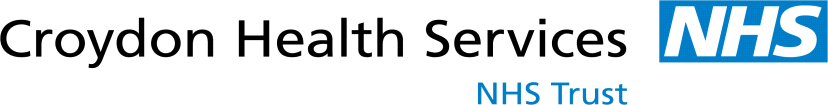 MONDAYT U E S D A YT U E S D A YWEDNESDAYT H U R S D A YT H U R S D A YFRIDAYCANTERBURY  COMMUNITY CENTRE -             Time: 1 pm  to 3pm 
Canterbury Road,                    CR0 3HH    With extra breastfeeding support for local residents.   PURLEY HOSPITAL CLINIC                           Time 9.15am to11.15am
Purley Hospital
856 Brighton Road, Purley, CR8 2YL
BYRON CHILDREN'S CENTRE                                          Time 1.30 pm to 3pm
St. David's Coulsdon                      CR5 2XE
THE TRIANGLE (OLD HESHIMA CENTRE)  Runs every other Wednesday. Time 9.30 am to 11.30am  (Behind Upper Norwood Sainsbury-Off Westow St) Coxwell  Road                               SE19 3BG . Phone Health Visitor on Duty:020 8274 6006  CASTLE HILL CHILDREN'S CENTRE                                            Time 9.30 am to 11.30am
Dunley Drive,                                     New Addington CR0 0RJ
RAINBOW CENTRETime 1pm to 3.00pm
141 Brigstock Rd ,Thornton Heath, CR7 7JEBY APPOINTMENT ONLYPhone Health Visitor on Duty: 020 8274 6006 SHIRLEY CLINIC                       Time 9.30am to 11.30am
135 Shirley Road, Shirley, CR0 7LR
CANTERBURY  COMMUNITY CENTRE -             Time: 1 pm  to 3pm 
Canterbury Road,                    CR0 3HH    With extra breastfeeding support for local residents.   IMPACT HOUSETime 9.30am to 11.30am
Edridge Road, CR9 IPJFAIRCHILDES CHILDREN'S CENTRE,-Time 1pm to 2.30pm , Fairchildes Avenue, New Addington                    CR0 0AHAERODROME CHILDREN'S CENTRE                                 Time 1.30 pm to 3.30pm                Violet Lane
Croydon CR0 4HN     PURLEY OAKS CHILDREN’S CENTRE                                  Time 9.15am to 10.45am .  Bynes Rd, S.Croydon,                CR2 0PR 
(Will include Stay & Play session)TUNSTALL CHILDREN’S CENTRE (School Term Time Only)                                               Time  1pm to 3pm
Tunstall Road, CR0 6TY
KENSINGTON AVE CHILDREN’S CENTRE-  Time 9.30am to 11am
Off Hawthorn Avenue, Thornton Heath,CR7 8BWWOODLANDS CHILDREN’S CENTRE                                     Time 1pm to 3pm
Farnborough Ave, Selsdon,                    CR2 8HDWOODSIDE HEALTH CENTRE                            Time 9.30 am to 11.30am
3 Enmore Rd, South Norwood SE25 5NTWoodlands Children's  Centre                                    
Farnborough Ave, Selsdon,                    CR2 8HD: Time:1pm-3pm (Please arrive by 2.30pm  to ensure being seen)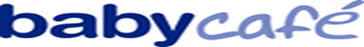    Woodside Children's Centre,                        
Morland Road, Croydon,CR0 6NF: Time:12 noon to 2pm(Please arrive by 1.30pm to ensure being seen)   Woodside Children's Centre,                        
Morland Road, Croydon,CR0 6NF: Time:12 noon to 2pm(Please arrive by 1.30pm to ensure being seen)Woodlands Children's  Centre                                    
Farnborough Ave, Selsdon,                    CR2 8HD: Time:1pm-3pm (Please arrive by 2.30pm  to ensure being seen)   Woodside Children's Centre,                        
Morland Road, Croydon,CR0 6NF: Time:12 noon to 2pm(Please arrive by 1.30pm to ensure being seen)   Woodside Children's Centre,                        
Morland Road, Croydon,CR0 6NF: Time:12 noon to 2pm(Please arrive by 1.30pm to ensure being seen)BREASTFEEDING CLINC Croydon  University HospitalParent Education Room Antenatal Clinic. Time: 10am-12pm. (please arrive by 11.30 to ensure being seen).London Road, Croydon, CR7 7YETo book a developmental health review for your child or speak directly to a Health Visitor on duty about another matter, Phone: 020 8274 6006.For a non-urgent questions about your baby or child please text us on our Chat health service: 07507 334150For specialist breastfeeding advice and support phone: 020 8714 2985Please note: The health visiting service hours are Monday to Friday, 09.00 -16.30 (not including public holidays or weekends).To book a developmental health review for your child or speak directly to a Health Visitor on duty about another matter, Phone: 020 8274 6006.For a non-urgent questions about your baby or child please text us on our Chat health service: 07507 334150For specialist breastfeeding advice and support phone: 020 8714 2985Please note: The health visiting service hours are Monday to Friday, 09.00 -16.30 (not including public holidays or weekends).To book a developmental health review for your child or speak directly to a Health Visitor on duty about another matter, Phone: 020 8274 6006.For a non-urgent questions about your baby or child please text us on our Chat health service: 07507 334150For specialist breastfeeding advice and support phone: 020 8714 2985Please note: The health visiting service hours are Monday to Friday, 09.00 -16.30 (not including public holidays or weekends).To book a developmental health review for your child or speak directly to a Health Visitor on duty about another matter, Phone: 020 8274 6006.For a non-urgent questions about your baby or child please text us on our Chat health service: 07507 334150For specialist breastfeeding advice and support phone: 020 8714 2985Please note: The health visiting service hours are Monday to Friday, 09.00 -16.30 (not including public holidays or weekends).To book a developmental health review for your child or speak directly to a Health Visitor on duty about another matter, Phone: 020 8274 6006.For a non-urgent questions about your baby or child please text us on our Chat health service: 07507 334150For specialist breastfeeding advice and support phone: 020 8714 2985Please note: The health visiting service hours are Monday to Friday, 09.00 -16.30 (not including public holidays or weekends).To book a developmental health review for your child or speak directly to a Health Visitor on duty about another matter, Phone: 020 8274 6006.For a non-urgent questions about your baby or child please text us on our Chat health service: 07507 334150For specialist breastfeeding advice and support phone: 020 8714 2985Please note: The health visiting service hours are Monday to Friday, 09.00 -16.30 (not including public holidays or weekends).To book a developmental health review for your child or speak directly to a Health Visitor on duty about another matter, Phone: 020 8274 6006.For a non-urgent questions about your baby or child please text us on our Chat health service: 07507 334150For specialist breastfeeding advice and support phone: 020 8714 2985Please note: The health visiting service hours are Monday to Friday, 09.00 -16.30 (not including public holidays or weekends).To book a developmental health review for your child or speak directly to a Health Visitor on duty about another matter, Phone: 020 8274 6006.For a non-urgent questions about your baby or child please text us on our Chat health service: 07507 334150For specialist breastfeeding advice and support phone: 020 8714 2985Please note: The health visiting service hours are Monday to Friday, 09.00 -16.30 (not including public holidays or weekends).To book a developmental health review for your child or speak directly to a Health Visitor on duty about another matter, Phone: 020 8274 6006.For a non-urgent questions about your baby or child please text us on our Chat health service: 07507 334150For specialist breastfeeding advice and support phone: 020 8714 2985Please note: The health visiting service hours are Monday to Friday, 09.00 -16.30 (not including public holidays or weekends).To book a developmental health review for your child or speak directly to a Health Visitor on duty about another matter, Phone: 020 8274 6006.For a non-urgent questions about your baby or child please text us on our Chat health service: 07507 334150For specialist breastfeeding advice and support phone: 020 8714 2985Please note: The health visiting service hours are Monday to Friday, 09.00 -16.30 (not including public holidays or weekends).To book a developmental health review for your child or speak directly to a Health Visitor on duty about another matter, Phone: 020 8274 6006.For a non-urgent questions about your baby or child please text us on our Chat health service: 07507 334150For specialist breastfeeding advice and support phone: 020 8714 2985Please note: The health visiting service hours are Monday to Friday, 09.00 -16.30 (not including public holidays or weekends).To book a developmental health review for your child or speak directly to a Health Visitor on duty about another matter, Phone: 020 8274 6006.For a non-urgent questions about your baby or child please text us on our Chat health service: 07507 334150For specialist breastfeeding advice and support phone: 020 8714 2985Please note: The health visiting service hours are Monday to Friday, 09.00 -16.30 (not including public holidays or weekends).To book a developmental health review for your child or speak directly to a Health Visitor on duty about another matter, Phone: 020 8274 6006.For a non-urgent questions about your baby or child please text us on our Chat health service: 07507 334150For specialist breastfeeding advice and support phone: 020 8714 2985Please note: The health visiting service hours are Monday to Friday, 09.00 -16.30 (not including public holidays or weekends).To book a developmental health review for your child or speak directly to a Health Visitor on duty about another matter, Phone: 020 8274 6006.For a non-urgent questions about your baby or child please text us on our Chat health service: 07507 334150For specialist breastfeeding advice and support phone: 020 8714 2985Please note: The health visiting service hours are Monday to Friday, 09.00 -16.30 (not including public holidays or weekends).